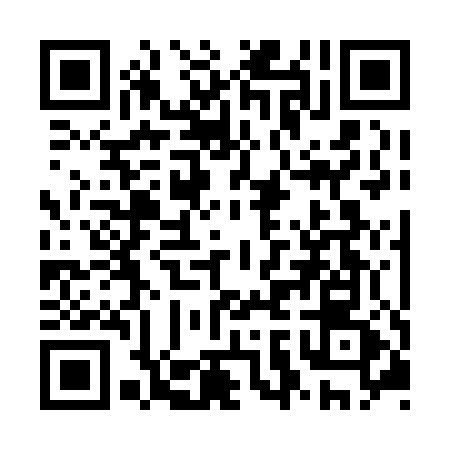 Prayer times for Dame-a-Thivierge, Quebec, CanadaWed 1 May 2024 - Fri 31 May 2024High Latitude Method: Angle Based RulePrayer Calculation Method: Islamic Society of North AmericaAsar Calculation Method: HanafiPrayer times provided by https://www.salahtimes.comDateDayFajrSunriseDhuhrAsrMaghribIsha1Wed4:065:4412:555:578:079:452Thu4:045:4212:555:588:099:473Fri4:025:4112:555:588:109:494Sat4:005:3912:555:598:119:515Sun3:585:3812:556:008:139:536Mon3:565:3612:556:018:149:557Tue3:545:3512:556:018:159:578Wed3:525:3412:556:028:169:589Thu3:505:3212:556:038:1810:0010Fri3:485:3112:556:048:1910:0211Sat3:465:3012:556:048:2010:0412Sun3:445:2812:556:058:2110:0613Mon3:425:2712:556:068:2310:0814Tue3:405:2612:556:078:2410:1015Wed3:385:2512:556:078:2510:1216Thu3:375:2412:556:088:2610:1317Fri3:355:2212:556:098:2710:1518Sat3:335:2112:556:098:2810:1719Sun3:315:2012:556:108:3010:1920Mon3:305:1912:556:118:3110:2121Tue3:285:1812:556:118:3210:2322Wed3:265:1712:556:128:3310:2423Thu3:255:1612:556:138:3410:2624Fri3:235:1612:556:138:3510:2825Sat3:225:1512:556:148:3610:2926Sun3:205:1412:556:158:3710:3127Mon3:195:1312:556:158:3810:3328Tue3:185:1212:566:168:3910:3429Wed3:165:1212:566:168:4010:3630Thu3:155:1112:566:178:4110:3731Fri3:145:1012:566:178:4210:39